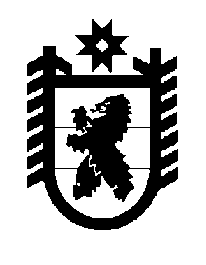 Российская Федерация Республика Карелия    ПРАВИТЕЛЬСТВО РЕСПУБЛИКИ КАРЕЛИЯРАСПОРЯЖЕНИЕ                                от  18 мая 2015 года № 302р-Пг. Петрозаводск Внести в состав Организационного комитета по подготовке и проведению XVI Российско-Финляндского культурного форума в городе Петрозаводске с 24 по 28 сентября 2015 года  (далее – Организационный комитет), утвержденный распоряжением Правительства Республики Карелия от 13 апреля 2015 года № 232р-П, изменение, включив в состав Организационного комитета Юсупову З.Г. – директора Карельского филиала Некоммерческой организации «Российский Фонд Культуры»       (по согласованию).           ГлаваРеспублики  Карелия                                                             А.П. Худилайнен